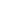  Overall Expectations Overall ExpectationsSpecific ExpectationsA1. Demonstrate scientific investigation skills (related to both inquiry and research) in the four areas of skills (initiating and planning, performing and recording, analysing and interpreting, and communicating)A2. Identify and describe careers related to the fields of science under study, and describe the contributions of scientists, including Canadians, to those fields A1. Demonstrate scientific investigation skills (related to both inquiry and research) in the four areas of skills (initiating and planning, performing and recording, analysing and interpreting, and communicating)A2. Identify and describe careers related to the fields of science under study, and describe the contributions of scientists, including Canadians, to those fields A1.3 Identify and collect a variety of print and electronic resources that enable them to address research topics fully and appropriately  A1.1 Formulate relevant scientific questions about observed relationships, ideas, problems, or issues, make informed predictions, and/or formulate educated hypotheses to focus inquiries or research A1.2 Select appropriate instruments (e.g., sampling instruments, a microscope, a stethoscope, dissection instruments) and materials (e.g., dichotomous keys, computer simulations, plant cuttings), and identify appropriate methods, techniques, and procedures, for each inquiry A1.12 Use appropriate numeric, symbolic, and graphic modes of representation (e.g., biological diagrams, Punnett squares), and appropriate units of measurements (e.g., SI and imperial units) A1.11 Communicate ideas, plans, procedures, results, and conclusions orally, in writing, and/or in electronic presentations, using appropriate language and a variety of formats (e.g., data tables, laboratory reports, presentations, debates, simulations, models)A2.1 Identify and describe a variety of careers related to the fields of science under study and the education and training necessary for these careers ConceptsConceptsConceptsTerminologyTerminologyTheoryMicroorganismTaxonPhylogenyBinomial nomenclature Dichotomous key Essential skillsJob familiesMaterial to prepareMaterial to prepareMaterial to prepareComputer for research Image collection of jobs in the cheese industry Computer for research Image collection of jobs in the cheese industry Computer for research Image collection of jobs in the cheese industry ContextPresent the images of jobs in the cheese industry (see ppt Scenario - Introduction to the profession-ENG)Identify jobs related to the cheese industry   There are no wrong answersThe milk processing industry employs over 24,500 Canadians  Saputo is one of the top ten dairy processors in the world, with products sold in over 50 countries. Saputo employs over 17,000 people worldwide.Canada produces over 1050 different cheesesCanada exports over 10 million kg of cheeseThe average Canadian consumes 14.5 kg of cheese per year     What other elements link these different jobs?They are all jobs related to microorganisms.Microorganisms are everywhere We are in constant contact with microorganisms in our environment; the soil, the water, the air, the surfaces we touch, the animals we live with all contain an impressive number of them. For example, a tablespoon of soil can contain up to 1 billion bacteria.  Some parts of our body also contain microorganisms: approximately 104 bacteria on our skin, 1010 in our mouth and 1012 in our digestive tract. Each of us carries between 1.5 and 2 kg of microorganisms which represents about forty thousand billion foreign cells.Lead a discussion on the jobs behind the objects that surround us.Many jobs require technical and scientific knowledge to understand and explain concepts of public interest to the general public. We often forget that a variety of jobs are needed to develop, create, manufacture and promote a product. For example: A cheese maker participates in a cheese creation contest, a journalist will inform us about the winning cheeses. This project will make you aware of this reality, and be open to all possibilities.ContextPresent the images of jobs in the cheese industry (see ppt Scenario - Introduction to the profession-ENG)Identify jobs related to the cheese industry   There are no wrong answersThe milk processing industry employs over 24,500 Canadians  Saputo is one of the top ten dairy processors in the world, with products sold in over 50 countries. Saputo employs over 17,000 people worldwide.Canada produces over 1050 different cheesesCanada exports over 10 million kg of cheeseThe average Canadian consumes 14.5 kg of cheese per year     What other elements link these different jobs?They are all jobs related to microorganisms.Microorganisms are everywhere We are in constant contact with microorganisms in our environment; the soil, the water, the air, the surfaces we touch, the animals we live with all contain an impressive number of them. For example, a tablespoon of soil can contain up to 1 billion bacteria.  Some parts of our body also contain microorganisms: approximately 104 bacteria on our skin, 1010 in our mouth and 1012 in our digestive tract. Each of us carries between 1.5 and 2 kg of microorganisms which represents about forty thousand billion foreign cells.Lead a discussion on the jobs behind the objects that surround us.Many jobs require technical and scientific knowledge to understand and explain concepts of public interest to the general public. We often forget that a variety of jobs are needed to develop, create, manufacture and promote a product. For example: A cheese maker participates in a cheese creation contest, a journalist will inform us about the winning cheeses. This project will make you aware of this reality, and be open to all possibilities.ContextPresent the images of jobs in the cheese industry (see ppt Scenario - Introduction to the profession-ENG)Identify jobs related to the cheese industry   There are no wrong answersThe milk processing industry employs over 24,500 Canadians  Saputo is one of the top ten dairy processors in the world, with products sold in over 50 countries. Saputo employs over 17,000 people worldwide.Canada produces over 1050 different cheesesCanada exports over 10 million kg of cheeseThe average Canadian consumes 14.5 kg of cheese per year     What other elements link these different jobs?They are all jobs related to microorganisms.Microorganisms are everywhere We are in constant contact with microorganisms in our environment; the soil, the water, the air, the surfaces we touch, the animals we live with all contain an impressive number of them. For example, a tablespoon of soil can contain up to 1 billion bacteria.  Some parts of our body also contain microorganisms: approximately 104 bacteria on our skin, 1010 in our mouth and 1012 in our digestive tract. Each of us carries between 1.5 and 2 kg of microorganisms which represents about forty thousand billion foreign cells.Lead a discussion on the jobs behind the objects that surround us.Many jobs require technical and scientific knowledge to understand and explain concepts of public interest to the general public. We often forget that a variety of jobs are needed to develop, create, manufacture and promote a product. For example: A cheese maker participates in a cheese creation contest, a journalist will inform us about the winning cheeses. This project will make you aware of this reality, and be open to all possibilities.ActivityFind the jobs required to produce cheese, then find the duties and skills linked to each job. Create a poster that presents the jobs and skills required to produce cheese. ActivityFind the jobs required to produce cheese, then find the duties and skills linked to each job. Create a poster that presents the jobs and skills required to produce cheese. ActivityFind the jobs required to produce cheese, then find the duties and skills linked to each job. Create a poster that presents the jobs and skills required to produce cheese. Pushing furtherTwo truths, one lie game about jobs.     (https://www.monemploi.com/magazines/jeu-de-verite-mensonge-version-metiers-et-professions)Video: The job of a quality control expert in the agro-food industry (https://www.youtube.com/watch?v=GoGrv7KBOhs)Pushing furtherTwo truths, one lie game about jobs.     (https://www.monemploi.com/magazines/jeu-de-verite-mensonge-version-metiers-et-professions)Video: The job of a quality control expert in the agro-food industry (https://www.youtube.com/watch?v=GoGrv7KBOhs)Pushing furtherTwo truths, one lie game about jobs.     (https://www.monemploi.com/magazines/jeu-de-verite-mensonge-version-metiers-et-professions)Video: The job of a quality control expert in the agro-food industry (https://www.youtube.com/watch?v=GoGrv7KBOhs)AssessmentFormative — feedback — discussionSummative — job searchAssessmentFormative — feedback — discussionSummative — job searchAssessmentFormative — feedback — discussionSummative — job searchResourcesInternet What is dairy processing  (https://www.dpac-atlc.ca/what-is-dairy-processing/)Saputo     (https://www.saputo.com/en/our-company/history-overview)Préparation à l’exercice d’un métier semi-spécialisé (http://www.education.gouv.qc.ca/fileadmin/site_web/documents/dpse/formation_jeunes/PFEQ_Chap_10.5_01.pdf)What are essential skills? (https://www.canada.ca/en/employment-social-development/programs/essential-skills/tools/what-aresential-skills.html)Explore careers by essential skills    (https://www.jobbank.gc.ca/essentialskills?lang=fra)Mon emploi     (https://www.monemploi.com/)ResourcesInternet What is dairy processing  (https://www.dpac-atlc.ca/what-is-dairy-processing/)Saputo     (https://www.saputo.com/en/our-company/history-overview)Préparation à l’exercice d’un métier semi-spécialisé (http://www.education.gouv.qc.ca/fileadmin/site_web/documents/dpse/formation_jeunes/PFEQ_Chap_10.5_01.pdf)What are essential skills? (https://www.canada.ca/en/employment-social-development/programs/essential-skills/tools/what-aresential-skills.html)Explore careers by essential skills    (https://www.jobbank.gc.ca/essentialskills?lang=fra)Mon emploi     (https://www.monemploi.com/)ResourcesInternet What is dairy processing  (https://www.dpac-atlc.ca/what-is-dairy-processing/)Saputo     (https://www.saputo.com/en/our-company/history-overview)Préparation à l’exercice d’un métier semi-spécialisé (http://www.education.gouv.qc.ca/fileadmin/site_web/documents/dpse/formation_jeunes/PFEQ_Chap_10.5_01.pdf)What are essential skills? (https://www.canada.ca/en/employment-social-development/programs/essential-skills/tools/what-aresential-skills.html)Explore careers by essential skills    (https://www.jobbank.gc.ca/essentialskills?lang=fra)Mon emploi     (https://www.monemploi.com/)